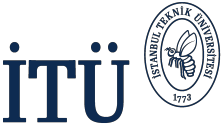 Ders Planı COURSE PLANDersin Fizik Mühendisliği Öğrenci Çıktılarıyla İlişkisiÖlçek:	    1: Az,    2: Kısmi,    3: Tam Relationship of the Course to Physics  Engineering Student OutcomesScaling:	        1: Little,    2: Partial,    3: Full Ders kaynakları ve Başarı değerlendirme sistemi (Course materials and Assessment criteria)Dersin Adı:   ELEKTRİK VE MANYETİZMA LABORATUARIDersin Adı:   ELEKTRİK VE MANYETİZMA LABORATUARIDersin Adı:   ELEKTRİK VE MANYETİZMA LABORATUARIDersin Adı:   ELEKTRİK VE MANYETİZMA LABORATUARIDersin Adı:   ELEKTRİK VE MANYETİZMA LABORATUARIDersin Adı:   ELEKTRİK VE MANYETİZMA LABORATUARICourse Name:  ELECTRICITY AND MAGNETISM LABCourse Name:  ELECTRICITY AND MAGNETISM LABCourse Name:  ELECTRICITY AND MAGNETISM LABCourse Name:  ELECTRICITY AND MAGNETISM LABCourse Name:  ELECTRICITY AND MAGNETISM LABCourse Name:  ELECTRICITY AND MAGNETISM LABCourse Name:  ELECTRICITY AND MAGNETISM LABKod(Code)Yarıyıl(Semester)Yarıyıl(Semester)Kredi(Local Credits)Kredi(Local Credits)AKTS Kredi(ECTS Credits)AKTS Kredi(ECTS Credits)AKTS Kredi(ECTS Credits)Ders Uygulaması,  Saat/Hafta(Course Implementation, Hours/Week)Ders Uygulaması,  Saat/Hafta(Course Implementation, Hours/Week)Ders Uygulaması,  Saat/Hafta(Course Implementation, Hours/Week)Ders Uygulaması,  Saat/Hafta(Course Implementation, Hours/Week)Ders Uygulaması,  Saat/Hafta(Course Implementation, Hours/Week)Kod(Code)Yarıyıl(Semester)Yarıyıl(Semester)Kredi(Local Credits)Kredi(Local Credits)AKTS Kredi(ECTS Credits)AKTS Kredi(ECTS Credits)AKTS Kredi(ECTS Credits)Ders (Theoretical)Ders (Theoretical)Uygulama(Tutorial)Uygulama(Tutorial)Laboratuar(Laboratory)FIZ213EL001133300002Bölüm / Program(Department/Program)Bölüm / Program(Department/Program)Fizik Mühendisliği Bölümü /  %30 ve %100 İngilizce Fizik Mühendisliği Programı(Physics Engineering Department /30% and 100% English Program of Physics Engineering)Fizik Mühendisliği Bölümü /  %30 ve %100 İngilizce Fizik Mühendisliği Programı(Physics Engineering Department /30% and 100% English Program of Physics Engineering)Fizik Mühendisliği Bölümü /  %30 ve %100 İngilizce Fizik Mühendisliği Programı(Physics Engineering Department /30% and 100% English Program of Physics Engineering)Fizik Mühendisliği Bölümü /  %30 ve %100 İngilizce Fizik Mühendisliği Programı(Physics Engineering Department /30% and 100% English Program of Physics Engineering)Fizik Mühendisliği Bölümü /  %30 ve %100 İngilizce Fizik Mühendisliği Programı(Physics Engineering Department /30% and 100% English Program of Physics Engineering)Fizik Mühendisliği Bölümü /  %30 ve %100 İngilizce Fizik Mühendisliği Programı(Physics Engineering Department /30% and 100% English Program of Physics Engineering)Fizik Mühendisliği Bölümü /  %30 ve %100 İngilizce Fizik Mühendisliği Programı(Physics Engineering Department /30% and 100% English Program of Physics Engineering)Fizik Mühendisliği Bölümü /  %30 ve %100 İngilizce Fizik Mühendisliği Programı(Physics Engineering Department /30% and 100% English Program of Physics Engineering)Fizik Mühendisliği Bölümü /  %30 ve %100 İngilizce Fizik Mühendisliği Programı(Physics Engineering Department /30% and 100% English Program of Physics Engineering)Fizik Mühendisliği Bölümü /  %30 ve %100 İngilizce Fizik Mühendisliği Programı(Physics Engineering Department /30% and 100% English Program of Physics Engineering)Fizik Mühendisliği Bölümü /  %30 ve %100 İngilizce Fizik Mühendisliği Programı(Physics Engineering Department /30% and 100% English Program of Physics Engineering)Dersin Türü(Course Type)Dersin Türü(Course Type)Zorunlu (Compulsory)Zorunlu (Compulsory)Zorunlu (Compulsory)Zorunlu (Compulsory)Zorunlu (Compulsory)Dersin Dili(Course Language)Dersin Dili(Course Language)Dersin Dili(Course Language)Türkçe (Turkish)/İngilizce (English)Türkçe (Turkish)/İngilizce (English)Türkçe (Turkish)/İngilizce (English)Dersin Önkoşulları(Course Prerequisites)Dersin Önkoşulları(Course Prerequisites)(FIZ 113 MIN DD veya FIZ 113E MIN DD) ve (FIZ  114 MIN DD veya FIZ 114E MIN DD)(FIZ 113 MIN DD veya FIZ 113E MIN DD) ve (FIZ  114 MIN DD veya FIZ 114E MIN DD)(FIZ 113 MIN DD veya FIZ 113E MIN DD) ve (FIZ  114 MIN DD veya FIZ 114E MIN DD)(FIZ 113 MIN DD veya FIZ 113E MIN DD) ve (FIZ  114 MIN DD veya FIZ 114E MIN DD)(FIZ 113 MIN DD veya FIZ 113E MIN DD) ve (FIZ  114 MIN DD veya FIZ 114E MIN DD)(FIZ 113 MIN DD veya FIZ 113E MIN DD) ve (FIZ  114 MIN DD veya FIZ 114E MIN DD)(FIZ 113 MIN DD veya FIZ 113E MIN DD) ve (FIZ  114 MIN DD veya FIZ 114E MIN DD)(FIZ 113 MIN DD veya FIZ 113E MIN DD) ve (FIZ  114 MIN DD veya FIZ 114E MIN DD)(FIZ 113 MIN DD veya FIZ 113E MIN DD) ve (FIZ  114 MIN DD veya FIZ 114E MIN DD)(FIZ 113 MIN DD veya FIZ 113E MIN DD) ve (FIZ  114 MIN DD veya FIZ 114E MIN DD)(FIZ 113 MIN DD veya FIZ 113E MIN DD) ve (FIZ  114 MIN DD veya FIZ 114E MIN DD)Dersin Mesleki Bileşene Katkısı, %(Course Category by Content, %)Dersin Mesleki Bileşene Katkısı, %(Course Category by Content, %)Temel Bilim ve Matematik(Basic Sciences and Math)Temel Bilim ve Matematik(Basic Sciences and Math)Temel Mühendislik(Engineering Science)Temel Mühendislik(Engineering Science)Temel Mühendislik(Engineering Science)Temel Mühendislik(Engineering Science)Temel Mühendislik(Engineering Science)Mühendislik/Mimarlık Tasarım (Engineering/Architecture Design)Mühendislik/Mimarlık Tasarım (Engineering/Architecture Design)Genel Eğitim(General Education)Genel Eğitim(General Education)Dersin Mesleki Bileşene Katkısı, %(Course Category by Content, %)Dersin Mesleki Bileşene Katkısı, %(Course Category by Content, %)% 100% 100Dersin Tanımı(Course Description)Dersin Tanımı(Course Description)Temel  ölçümler ve Ohm yasası. Osiloskop ve sinyal üreticisi. Elektrik alan çizgileri. Kirchoff yasası ve Wheatstone köprüsü. Değişken akım devreleri. Bir sığacın yüklenmesi ve boşalması. RC devreleri. RL devreleri. Elektronun e/m oranının belirlenmesi. Transformatör.Temel  ölçümler ve Ohm yasası. Osiloskop ve sinyal üreticisi. Elektrik alan çizgileri. Kirchoff yasası ve Wheatstone köprüsü. Değişken akım devreleri. Bir sığacın yüklenmesi ve boşalması. RC devreleri. RL devreleri. Elektronun e/m oranının belirlenmesi. Transformatör.Temel  ölçümler ve Ohm yasası. Osiloskop ve sinyal üreticisi. Elektrik alan çizgileri. Kirchoff yasası ve Wheatstone köprüsü. Değişken akım devreleri. Bir sığacın yüklenmesi ve boşalması. RC devreleri. RL devreleri. Elektronun e/m oranının belirlenmesi. Transformatör.Temel  ölçümler ve Ohm yasası. Osiloskop ve sinyal üreticisi. Elektrik alan çizgileri. Kirchoff yasası ve Wheatstone köprüsü. Değişken akım devreleri. Bir sığacın yüklenmesi ve boşalması. RC devreleri. RL devreleri. Elektronun e/m oranının belirlenmesi. Transformatör.Temel  ölçümler ve Ohm yasası. Osiloskop ve sinyal üreticisi. Elektrik alan çizgileri. Kirchoff yasası ve Wheatstone köprüsü. Değişken akım devreleri. Bir sığacın yüklenmesi ve boşalması. RC devreleri. RL devreleri. Elektronun e/m oranının belirlenmesi. Transformatör.Temel  ölçümler ve Ohm yasası. Osiloskop ve sinyal üreticisi. Elektrik alan çizgileri. Kirchoff yasası ve Wheatstone köprüsü. Değişken akım devreleri. Bir sığacın yüklenmesi ve boşalması. RC devreleri. RL devreleri. Elektronun e/m oranının belirlenmesi. Transformatör.Temel  ölçümler ve Ohm yasası. Osiloskop ve sinyal üreticisi. Elektrik alan çizgileri. Kirchoff yasası ve Wheatstone köprüsü. Değişken akım devreleri. Bir sığacın yüklenmesi ve boşalması. RC devreleri. RL devreleri. Elektronun e/m oranının belirlenmesi. Transformatör.Temel  ölçümler ve Ohm yasası. Osiloskop ve sinyal üreticisi. Elektrik alan çizgileri. Kirchoff yasası ve Wheatstone köprüsü. Değişken akım devreleri. Bir sığacın yüklenmesi ve boşalması. RC devreleri. RL devreleri. Elektronun e/m oranının belirlenmesi. Transformatör.Temel  ölçümler ve Ohm yasası. Osiloskop ve sinyal üreticisi. Elektrik alan çizgileri. Kirchoff yasası ve Wheatstone köprüsü. Değişken akım devreleri. Bir sığacın yüklenmesi ve boşalması. RC devreleri. RL devreleri. Elektronun e/m oranının belirlenmesi. Transformatör.Temel  ölçümler ve Ohm yasası. Osiloskop ve sinyal üreticisi. Elektrik alan çizgileri. Kirchoff yasası ve Wheatstone köprüsü. Değişken akım devreleri. Bir sığacın yüklenmesi ve boşalması. RC devreleri. RL devreleri. Elektronun e/m oranının belirlenmesi. Transformatör.Temel  ölçümler ve Ohm yasası. Osiloskop ve sinyal üreticisi. Elektrik alan çizgileri. Kirchoff yasası ve Wheatstone köprüsü. Değişken akım devreleri. Bir sığacın yüklenmesi ve boşalması. RC devreleri. RL devreleri. Elektronun e/m oranının belirlenmesi. Transformatör.Dersin Tanımı(Course Description)Dersin Tanımı(Course Description)Fundamental measurements and Ohm's law. Oscilloscope and signal generator. Electric field and lines. Kirchoff's law and Wheatstone bridge. Transient currents. Charging and discharging of capacitors. RC circuits. Determination of electron e/m ratio.  Transformers  Fundamental measurements and Ohm's law. Oscilloscope and signal generator. Electric field and lines. Kirchoff's law and Wheatstone bridge. Transient currents. Charging and discharging of capacitors. RC circuits. Determination of electron e/m ratio.  Transformers  Fundamental measurements and Ohm's law. Oscilloscope and signal generator. Electric field and lines. Kirchoff's law and Wheatstone bridge. Transient currents. Charging and discharging of capacitors. RC circuits. Determination of electron e/m ratio.  Transformers  Fundamental measurements and Ohm's law. Oscilloscope and signal generator. Electric field and lines. Kirchoff's law and Wheatstone bridge. Transient currents. Charging and discharging of capacitors. RC circuits. Determination of electron e/m ratio.  Transformers  Fundamental measurements and Ohm's law. Oscilloscope and signal generator. Electric field and lines. Kirchoff's law and Wheatstone bridge. Transient currents. Charging and discharging of capacitors. RC circuits. Determination of electron e/m ratio.  Transformers  Fundamental measurements and Ohm's law. Oscilloscope and signal generator. Electric field and lines. Kirchoff's law and Wheatstone bridge. Transient currents. Charging and discharging of capacitors. RC circuits. Determination of electron e/m ratio.  Transformers  Fundamental measurements and Ohm's law. Oscilloscope and signal generator. Electric field and lines. Kirchoff's law and Wheatstone bridge. Transient currents. Charging and discharging of capacitors. RC circuits. Determination of electron e/m ratio.  Transformers  Fundamental measurements and Ohm's law. Oscilloscope and signal generator. Electric field and lines. Kirchoff's law and Wheatstone bridge. Transient currents. Charging and discharging of capacitors. RC circuits. Determination of electron e/m ratio.  Transformers  Fundamental measurements and Ohm's law. Oscilloscope and signal generator. Electric field and lines. Kirchoff's law and Wheatstone bridge. Transient currents. Charging and discharging of capacitors. RC circuits. Determination of electron e/m ratio.  Transformers  Fundamental measurements and Ohm's law. Oscilloscope and signal generator. Electric field and lines. Kirchoff's law and Wheatstone bridge. Transient currents. Charging and discharging of capacitors. RC circuits. Determination of electron e/m ratio.  Transformers  Fundamental measurements and Ohm's law. Oscilloscope and signal generator. Electric field and lines. Kirchoff's law and Wheatstone bridge. Transient currents. Charging and discharging of capacitors. RC circuits. Determination of electron e/m ratio.  Transformers  Dersin Amacı(Course Objectives)Dersin Amacı(Course Objectives)1.Temel ölçümler konusunda tecrübe kazanma2. Fizik deneyleri yorumlayabilme        3.Fiziksel parametreleri  deneylerden elde edilen verilere uydurabilme1.Temel ölçümler konusunda tecrübe kazanma2. Fizik deneyleri yorumlayabilme        3.Fiziksel parametreleri  deneylerden elde edilen verilere uydurabilme1.Temel ölçümler konusunda tecrübe kazanma2. Fizik deneyleri yorumlayabilme        3.Fiziksel parametreleri  deneylerden elde edilen verilere uydurabilme1.Temel ölçümler konusunda tecrübe kazanma2. Fizik deneyleri yorumlayabilme        3.Fiziksel parametreleri  deneylerden elde edilen verilere uydurabilme1.Temel ölçümler konusunda tecrübe kazanma2. Fizik deneyleri yorumlayabilme        3.Fiziksel parametreleri  deneylerden elde edilen verilere uydurabilme1.Temel ölçümler konusunda tecrübe kazanma2. Fizik deneyleri yorumlayabilme        3.Fiziksel parametreleri  deneylerden elde edilen verilere uydurabilme1.Temel ölçümler konusunda tecrübe kazanma2. Fizik deneyleri yorumlayabilme        3.Fiziksel parametreleri  deneylerden elde edilen verilere uydurabilme1.Temel ölçümler konusunda tecrübe kazanma2. Fizik deneyleri yorumlayabilme        3.Fiziksel parametreleri  deneylerden elde edilen verilere uydurabilme1.Temel ölçümler konusunda tecrübe kazanma2. Fizik deneyleri yorumlayabilme        3.Fiziksel parametreleri  deneylerden elde edilen verilere uydurabilme1.Temel ölçümler konusunda tecrübe kazanma2. Fizik deneyleri yorumlayabilme        3.Fiziksel parametreleri  deneylerden elde edilen verilere uydurabilme1.Temel ölçümler konusunda tecrübe kazanma2. Fizik deneyleri yorumlayabilme        3.Fiziksel parametreleri  deneylerden elde edilen verilere uydurabilmeDersin Amacı(Course Objectives)Dersin Amacı(Course Objectives)       1.To gain experience about basic measurements       2.Interpretation of physical  experiments       3.Fitting  the physical parameters to the data obtained from experiments       1.To gain experience about basic measurements       2.Interpretation of physical  experiments       3.Fitting  the physical parameters to the data obtained from experiments       1.To gain experience about basic measurements       2.Interpretation of physical  experiments       3.Fitting  the physical parameters to the data obtained from experiments       1.To gain experience about basic measurements       2.Interpretation of physical  experiments       3.Fitting  the physical parameters to the data obtained from experiments       1.To gain experience about basic measurements       2.Interpretation of physical  experiments       3.Fitting  the physical parameters to the data obtained from experiments       1.To gain experience about basic measurements       2.Interpretation of physical  experiments       3.Fitting  the physical parameters to the data obtained from experiments       1.To gain experience about basic measurements       2.Interpretation of physical  experiments       3.Fitting  the physical parameters to the data obtained from experiments       1.To gain experience about basic measurements       2.Interpretation of physical  experiments       3.Fitting  the physical parameters to the data obtained from experiments       1.To gain experience about basic measurements       2.Interpretation of physical  experiments       3.Fitting  the physical parameters to the data obtained from experiments       1.To gain experience about basic measurements       2.Interpretation of physical  experiments       3.Fitting  the physical parameters to the data obtained from experiments       1.To gain experience about basic measurements       2.Interpretation of physical  experiments       3.Fitting  the physical parameters to the data obtained from experimentsDersin Öğrenme Çıktıları (Course Learning Outcomes)Dersin Öğrenme Çıktıları (Course Learning Outcomes)Bu dersi başarıyla tamamlayan öğrenciler;1.Elektrostatik 2.Doğru akım devreleri3. Transient akım 4. Alternatif akım devreleri.5. Manyetik alanın elektrik yükleri üzerindeki etkisi               öğrenmiş olacaklar .Bu dersi başarıyla tamamlayan öğrenciler;1.Elektrostatik 2.Doğru akım devreleri3. Transient akım 4. Alternatif akım devreleri.5. Manyetik alanın elektrik yükleri üzerindeki etkisi               öğrenmiş olacaklar .Bu dersi başarıyla tamamlayan öğrenciler;1.Elektrostatik 2.Doğru akım devreleri3. Transient akım 4. Alternatif akım devreleri.5. Manyetik alanın elektrik yükleri üzerindeki etkisi               öğrenmiş olacaklar .Bu dersi başarıyla tamamlayan öğrenciler;1.Elektrostatik 2.Doğru akım devreleri3. Transient akım 4. Alternatif akım devreleri.5. Manyetik alanın elektrik yükleri üzerindeki etkisi               öğrenmiş olacaklar .Bu dersi başarıyla tamamlayan öğrenciler;1.Elektrostatik 2.Doğru akım devreleri3. Transient akım 4. Alternatif akım devreleri.5. Manyetik alanın elektrik yükleri üzerindeki etkisi               öğrenmiş olacaklar .Bu dersi başarıyla tamamlayan öğrenciler;1.Elektrostatik 2.Doğru akım devreleri3. Transient akım 4. Alternatif akım devreleri.5. Manyetik alanın elektrik yükleri üzerindeki etkisi               öğrenmiş olacaklar .Bu dersi başarıyla tamamlayan öğrenciler;1.Elektrostatik 2.Doğru akım devreleri3. Transient akım 4. Alternatif akım devreleri.5. Manyetik alanın elektrik yükleri üzerindeki etkisi               öğrenmiş olacaklar .Bu dersi başarıyla tamamlayan öğrenciler;1.Elektrostatik 2.Doğru akım devreleri3. Transient akım 4. Alternatif akım devreleri.5. Manyetik alanın elektrik yükleri üzerindeki etkisi               öğrenmiş olacaklar .Bu dersi başarıyla tamamlayan öğrenciler;1.Elektrostatik 2.Doğru akım devreleri3. Transient akım 4. Alternatif akım devreleri.5. Manyetik alanın elektrik yükleri üzerindeki etkisi               öğrenmiş olacaklar .Bu dersi başarıyla tamamlayan öğrenciler;1.Elektrostatik 2.Doğru akım devreleri3. Transient akım 4. Alternatif akım devreleri.5. Manyetik alanın elektrik yükleri üzerindeki etkisi               öğrenmiş olacaklar .Bu dersi başarıyla tamamlayan öğrenciler;1.Elektrostatik 2.Doğru akım devreleri3. Transient akım 4. Alternatif akım devreleri.5. Manyetik alanın elektrik yükleri üzerindeki etkisi               öğrenmiş olacaklar .Dersin Öğrenme Çıktıları (Course Learning Outcomes)Dersin Öğrenme Çıktıları (Course Learning Outcomes)Students who pass the course are able to learn 1. Electrostatic2. D.C circuits3. Transient current4.A.C. current circuits5.Effect of magnetic field of electrical charges.Students who pass the course are able to learn 1. Electrostatic2. D.C circuits3. Transient current4.A.C. current circuits5.Effect of magnetic field of electrical charges.Students who pass the course are able to learn 1. Electrostatic2. D.C circuits3. Transient current4.A.C. current circuits5.Effect of magnetic field of electrical charges.Students who pass the course are able to learn 1. Electrostatic2. D.C circuits3. Transient current4.A.C. current circuits5.Effect of magnetic field of electrical charges.Students who pass the course are able to learn 1. Electrostatic2. D.C circuits3. Transient current4.A.C. current circuits5.Effect of magnetic field of electrical charges.Students who pass the course are able to learn 1. Electrostatic2. D.C circuits3. Transient current4.A.C. current circuits5.Effect of magnetic field of electrical charges.Students who pass the course are able to learn 1. Electrostatic2. D.C circuits3. Transient current4.A.C. current circuits5.Effect of magnetic field of electrical charges.Students who pass the course are able to learn 1. Electrostatic2. D.C circuits3. Transient current4.A.C. current circuits5.Effect of magnetic field of electrical charges.Students who pass the course are able to learn 1. Electrostatic2. D.C circuits3. Transient current4.A.C. current circuits5.Effect of magnetic field of electrical charges.Students who pass the course are able to learn 1. Electrostatic2. D.C circuits3. Transient current4.A.C. current circuits5.Effect of magnetic field of electrical charges.Students who pass the course are able to learn 1. Electrostatic2. D.C circuits3. Transient current4.A.C. current circuits5.Effect of magnetic field of electrical charges.HaftaKonularDersin Çıktıları1Temel Ölçümler  ve Ohm Yasası 12Temel Ölçümler  ve Ohm Yasası  13Kirchoff Yasası ve Wheatsone Köprüsü2,44Kirchoff Yasası ve Wheatsone Köprüsü2,45Osiloskop ve Sinyal Üreteci1,2,46Osiloskop ve Sinyal Üreteci1,2,47Transformatör2,3,4,58Transformatör2,3,4,59Elektrik Alan Çizgileri1,510Elektrik Alan Çizgileri1,511RL ve RC Devreleri2,3,412RL ve RC Devreleri2,3,4WeeksTopicsCourse Outcomes1Basic measurements and Ohms Law 12Basic measurements and Ohms Law13Kirchoff’s law and Wheatstone bridge2,44Kirchoff’s law and Wheatstone bridge2,45Oscilloscope and Signal Generator1,2,46Oscilloscope and Signal Generator1,2,47Transformers2,3,4,58Transformers2,3,4,59Electrical field lines1,510Electrical field lines1,511RL and RC Circuits2,3,412RL and RC Circuits2,3,4Programın mezuna kazandıracağı bilgi ve beceriler (programa ait çıktılar)Katkı SeviyesiKatkı SeviyesiKatkı SeviyesiProgramın mezuna kazandıracağı bilgi ve beceriler (programa ait çıktılar)1231Mühendislik, fen ve matematik ilkelerini uygulayarak karmaşık mühendislik problemlerini belirleme, formüle etme ve çözme becerisi.x2Küresel, kültürel, sosyal, çevresel ve ekonomik etmenlerle birlikte özel gereksinimleri sağlık, güvenlik ve refahı göz önüne alarak çözüm üreten mühendislik tasarımı uygulama becerisi.  x3Farklı dinleyici gruplarıyla etkili iletişim kurabilme becerisi.x4Mühendislik görevlerinde etik ve profesyonel sorumlulukların farkına varma ve mühendislik çözümlerinin küresel, ekonomik, çevresel ve toplumsal bağlamdaki etkilerini göz önünde bulundurarak bilinçli kararlar verme becerisi.x5Üyeleri birlikte liderlik sağlayan, işbirlikçi ve kapsayıcı bir ortam yaratan, hedefler belirleyen, görevleri planlayan ve hedefleri karşılayan bir ekipte etkili bir şekilde çalışma yeteneği becerisi.x6Özgün deney geliştirme, yürütme, verileri analiz etme ve yorumlama ve sonuç çıkarmak için mühendislik yargısını kullanma becerisi.x7Uygun öğrenme stratejileri kullanarak ihtiyaç duyulduğunda yeni bilgi edinme ve uygulama becerisi.xProgram Student OutcomesLevel of ContributionLevel of ContributionLevel of ContributionProgram Student Outcomes1231An ability to identify, formulate, and solve complex engineering problems by applying principles of engineering, science, and mathematics. x2An ability to apply engineering design to produce solutions that meet specified needs with consideration of public health, safety, and welfare, as well as global, cultural, social, environmental, and economic factors.x3An ability to communicate effectively with a range of audiences.x4An ability to recognize ethical and professional responsibilities in engineering situations and make informed judgments, which must consider the impact of engineering solutions in global, economic, environmental, and societal contexts.x5An ability to function effectively on a team whose members together provide leadership, create a collaborative and inclusive environment, establish goals, plan tasks, and meet objectives.x6An ability to develop and conduct appropriate experimentation, analyze and interpret data, and use engineering judgment to draw conclusions.x7An ability to acquire and apply new knowledge as needed, using appropriate learning strategies.xTarih (Date)01.04.2019Bölüm onayı (Departmental approval)Fiziik Mühendisliği Bölümü(Department of Physics Engineering)Ders Kitabı(Textbook)Diğer Kaynaklar(Other References)Ödevler ve Projeler(Homework & Projects)Ödevler ve Projeler(Homework & Projects)Laboratuvar Uygulamaları(Laboratory Work)Laboratuvar Uygulamaları(Laboratory Work)Bilgisayar Kullanımı(Computer Usage)Bilgisayar Kullanımı(Computer Usage)Diğer Uygulamalar(Other Activities)Haftada bir kısa sınav yapılır.Haftada bir kısa sınav yapılır.Haftada bir kısa sınav yapılır.Diğer Uygulamalar(Other Activities)Quizzes are given once in weeks.Quizzes are given once in weeks.Quizzes are given once in weeks.Başarı DeğerlendirmeSistemi (Assessment Criteria)Faaliyetler(Activities)Adedi(Quantity)Genel Nota Katkı, %(Effects on Grading, %)Başarı DeğerlendirmeSistemi (Assessment Criteria)Yıl İçi Sınavları(Midterm Exams)Başarı DeğerlendirmeSistemi (Assessment Criteria)Kısa Sınavlar(Quizzes)Başarı DeğerlendirmeSistemi (Assessment Criteria)Ödevler(Homework)Başarı DeğerlendirmeSistemi (Assessment Criteria)Projeler(Projects)Başarı DeğerlendirmeSistemi (Assessment Criteria)Dönem Ödevi/Projesi(Term Paper/Project)Başarı DeğerlendirmeSistemi (Assessment Criteria)Laboratuvar Uygulaması(Laboratory Work)Başarı DeğerlendirmeSistemi (Assessment Criteria)Diğer Uygulamalar(Other Activities)Başarı DeğerlendirmeSistemi (Assessment Criteria)Final Sınavı(Final Exam)